Newsletter 17th November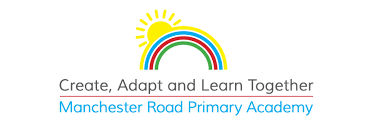 Attendance 13/11/23 – 17/11/23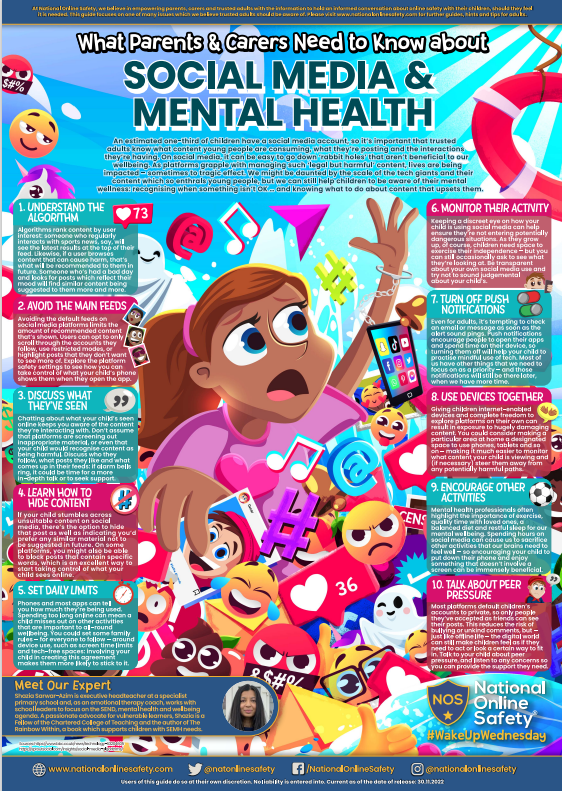 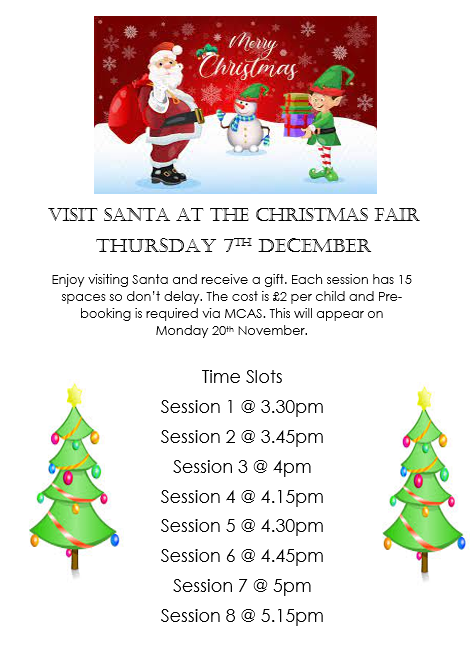 